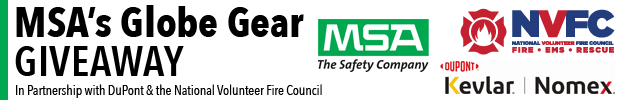 FOR IMMEDIATE RELEASEContact:  Kimberly Quiros                                               
Phone:  202-887-5700 x119
Email:  Kimberly@nvfc.org Apply Now for New Turnouts through MSA’s Globe Gear Giveaway Program13 departments will each receive four new sets of state-of-the-art gearMany volunteer departments are forced to make do with an inadequate amount of turnout gear or with worn-out, non-compliant gear they can’t afford to replace. That’s why MSA, DuPont, and the National Volunteer Fire Council (NVFC) are working together again in 2019 to distribute new turnout gear to volunteer fire departments through MSA’s Globe Gear Giveaway Program. This annual program began in 2012 to help departments in need properly outfit their crew. To date, the program has delivered 455 sets to 95 departments.“The NVFC is excited to partner with MSA and DuPont again this year on our annual giveaway,” said NVFC Chair Kevin D. Quinn. “Proper turnouts are essential to ensure the safety of our boots on the ground, but many volunteer departments struggle to provide adequate protection to their firefighters. We are grateful to MSA and DuPont for their generosity in giving back to those who serve.”“MSA is pleased to continue this longstanding partnership with DuPont and the NVFC to provide advanced turnout gear to volunteer fire departments in need,” said chief operating officer of MSA’s Globe firefighter protective apparel Tom Vetras. “For more than 100 years we’ve been dedicated to protecting those who protect us, so when there are first responders in need – we’re proud to be able to help.”“With DuPont’s continued focus on protecting firefighters, we are proud and humbled to partner alongside MSA and the NVFC on this much needed gear giveaway program,” said John Richard, vice president and general manager, DuPont™ Kevlar® and Nomex®. “Ensuring that these brave men and women are protected as they selflessly serve their communities is paramount to DuPont, and we look forward to the kick-off of another successful Globe Gear Giveaway campaign.”The 2019 application period for MSA’s Globe Gear Giveaway is now open. 13 departments will each receive four sets of new gear, for a total of 52 sets. The first 500 applicants will also receive a one-year NVFC membership, courtesy of MSA.To be eligible to apply for MSA’s Globe Gear Giveaway, departments must meet the following criteria:be all-volunteer or mostly-volunteer (over 50 percent)serve a population of 25,000 or lessbe located in the U.S. or Canada and legally organized under state/province lawdemonstrate a need for the geardepartment or person applying must be a member of the NVFC. To help departments meet the membership criteria, MSA will provide a complimentary NVFC Membership to the first 500 applicants. Learn more and apply for MSA’s Globe gear at www.nvfc.org/globe-gear-giveaway. The deadline to apply is June 1, 2019. Winners will be announced monthly between July and December.###About MSA
Established in 1914, MSA Safety Incorporated is the global leader in the development, manufacture and supply of safety products that protect people and facility infrastructures. Many MSA products integrate a combination of electronics, mechanical systems and advanced materials to protect users against hazardous or life-threatening situations. The company's comprehensive product line is used by workers around the world in a broad range of markets, including the oil, gas and petrochemical industry, the fire service, the construction industry, mining and the military. MSA’s core products include self-contained breathing apparatus, fixed gas and flame detection systems, portable gas detection instruments, industrial head protection products, firefighter protective apparel and helmets, and fall protection devices. With 2017 revenues of $1.2 billion, MSA employs approximately 4,700 people worldwide. The company is headquartered north of Pittsburgh in Cranberry Township, Pa., and has manufacturing operations in the United States, Europe, Asia and Latin America.  With more than 40 international locations, MSA realizes approximately half of its revenue from outside North America. For more information visit MSA’s web site at www.MSAsafety.com.  Globe is a wholly owned subsidiary of MSA.  About DuPont Safety & Construction
DuPont Safety & Construction, a DowDuPont Specialty Products Division business, is a global leader in products and solutions that protect what matters – people, structures and the environment – and enables its customers to win through unique capabilities, global scale and iconic brands including Corian®, Kevlar®, Nomex®, Tyvek®, Styrofoam™ and Filmtec®.About DowDuPont Specialty Products Division
DowDuPont Specialty Products, a division of DowDuPont (NYSE: DWDP), is a global innovation leader with technology-based materials, ingredients and solutions that help transform industries and everyday life. Our employees apply diverse science and expertise to help customers advance their best ideas and deliver essential innovations in key markets including electronics, transportation, building and construction, health and wellness, food and worker safety. DowDuPont intends to separate the Specialty Products Division, which will be called DuPont, into an independent, publicly traded company. More information can be found at www.dow-dupont.com.About the NVFC
The National Volunteer Fire Council (NVFC) is the leading nonprofit membership association representing the interests of the volunteer fire, EMS, and rescue services. The NVFC serves as the voice of the volunteer in the national arena and provides invaluable resources, programs, education, and advocacy for first responders across the nation. Learn more at www.nvfc.org.